УКРАЇНА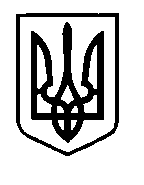 Прилуцька міська радаЧернігівська областьУправління освіти Про підсумки атестації педагогічних працівників навчальних закладів міста у 2023-2024 навчальному роціВідповідно до Положення про атестацію педагогічних працівників, затвердженого  наказом МОН України від 09.09.2022 № 805 та на підставі рішення атестаційної комісії ІІ рівня управління освіти Прилуцької міської ради (протокол № 8 від 03.04.2024 року)НАКАЗУЮ:Підтвердити кваліфікаційну категорію «спеціаліст вищої категорії»:Самусенку Олександру Миколайовичу – директору Прилуцької гімназії № 3 імені Сергія Гордійовича Шовкуна Прилуцької міської ради Чернігівської області Зімбалевській Юлії Петрівні – директору Прилуцької гімназії № 10 Прилуцької міської ради Чернігівської області Ященко Людмилі Володимирівні – директору Прилуцького ліцею   № 14 Прилуцької міської ради Чернігівської областіЦуркан Світлані Василівні – вихователю дошкільного навчального закладу № 3 інтелектуально-оздоровчого направлення Прилуцької міської ради Чернігівської області Кравченко Олені Василівні – вихователю-методисту дошкільного навчального закладу № 3 інтелектуально-оздоровчого направлення Прилуцької міської ради Чернігівської областіВасиленко Юлії Леонідівні – вихователю дошкільного навчального закладу № 3  інтелектуально-оздоровчого направлення Прилуцької міської ради Чернігівської області Назарині Світлані Олексіївні – вихователю дошкільного навчального закладу № 19 Прилуцької міської ради Чернігівської областіПідтвердити педагогічне звання «старший учитель»:Самусенку Олександру Миколайовичу – директору Прилуцької гімназії   № 3 імені Сергія Гордійовича Шовкуна Прилуцької міської ради Чернігівської області Підтвердити педагогічне звання «учитель-методист»:Зімбалевській Юлії Петрівні – директору Прилуцької гімназії № 10 Прилуцької міської ради Чернігівської області Ященко Людмилі Володимирівні – директору Прилуцького ліцею   № 14 Прилуцької міської ради Чернігівської області Вважати такою, що відповідає займаній посаді, підтвердити педагогічне звання «старший вихователь»:Кравченко Олені Василівні – вихователю-методисту дошкільного навчального закладу № 3 інтелектуально-оздоровчого направлення Прилуцької міської ради Чернігівської області Вважати такою, що відповідає займаній посаді, присвоїти кваліфікаційну категорію «спеціаліст першої категорії»:Аландаренко Юлії Анатоліївні – вихователю дошкільного навчального закладу № 3 інтелектуально-оздоровчого направлення Прилуцької міської ради Чернігівської області Вважати такими, що відповідають займаній посаді, присвоїти кваліфікаційну категорію «спеціаліст»:Ніценко Тамарі Леонідівні – вихователю дошкільного навчального закладу № 3 інтелектуально-оздоровчого направлення Прилуцької міської ради Чернігівської областіГроні Тетяні Борисівні – вихователю дошкільного навчального закладу     № 10 Прилуцької міської ради Чернігівської області Юричка Ірині Григорівні – вихователю дошкільного навчального закладу № 10 Прилуцької міської ради Чернігівської області Гаркавій Тетяні Миколаївні – вихователю дошкільного навчальногозакладу № 19 Прилуцької міської ради Чернігівської області Могилі Діані Олександрівні – вихователю дошкільного навчального закладу № 19 Прилуцької міської ради Чернігівської областіБадай  Наталії Володимирівні – вчителю-логопеду Прилуцького міського  центру комплексної реабілітації для дітей з інвалідністю «Світанок»Даценко Ользі Миколаївні – вчителю-логопеду Прилуцького міського центру комплексної реабілітації для дітей з інвалідністю «Світанок»Вважати такою, що відповідає займаній посаді, підтвердити кваліфікаційну категорію «спеціаліст другої категорії»:Ігнатушко Антоніні Вікторівні – вихователю Прилуцького закладу дошкільної освіти   (ясла-садок) № 2 Прилуцької міської ради Чернігівської областіВважати таким, що відповідає займаній посаді, підтвердити 12 тарифний розряд:Гончарову Сергію Євгенійовичу – керівнику гуртка Прилуцького міського центру науково-технічної творчості молоді Прилуцької міської ради Чернігівської областіВважати такими, що відповідають займаній посаді:Сизенцову Тетяну Леонідівну – директора Прилуцького ліцею № 2 Прилуцької міської ради Чернігівської областіСамусенка Олександра Миколайовича –  директора Прилуцької гімназії № 3 імені Сергія Гордійовича Шовкуна Прилуцької міської ради Чернігівської областіБурлаку Наталію Олексіївну – директора Прилуцького ліцею № 5 імені Віктора Андрійовича Затолокіна Прилуцької міської ради Чернігівської областіСамозвана Дмитра Володимировича – директора Прилуцького закладу загальної середньої освіти І-ІІІ ступенів № 6 (ліцей № 6) Прилуцької міської ради Чернігівської областіЗімбалевську Юлію Петрівну – директора Прилуцької гімназії № 10 Прилуцької міської ради Чернігівської областіЯщенко Людмилу Володимирівну – директора Прилуцького ліцею № 14 Прилуцької міської ради Чернігівської області Ляшенко Олену Іванівну – директора дошкільного навчального закладу № 8  центру В.О. Сухомлинського Прилуцької міської ради Чернігівської областіДрожнікову Ларису Василівну – директора дошкільного навчального закладу № 10  Прилуцької міської ради Чернігівської областіВеремієнко Світлану Анатоліївну – директора Прилуцького закладу дошкільної освіти (ясла-садок) комбінованого типу № 15  Прилуцької міської ради Чернігівської областіКупрій Валентину Іванівну – директора дошкільного навчального закладу дошкільної освіти (ясла-садок) комбінованого типу № 25  Прилуцької міської ради Чернігівської області Підтвердити 16 тарифний розряд:Сизенцовій Тетяні Леонідівні – директору Прилуцького ліцею № 2 Прилуцької міської ради Чернігівської областіСамозвану Дмитру Володимировичу – директору Прилуцького закладу загальної середньої освіти І-ІІІ ступенів № 6 (ліцей № 6) Прилуцької міської ради Чернігівської областіЛяшенко Олені Іванівні – директору дошкільного навчального закладу № 8  центру В.О. Сухомлинського Прилуцької міської ради Чернігівської областіДрожніковій Ларисі Василівні – директору дошкільного навчального закладу № 10  Прилуцької міської ради Чернігівської областіВеремієнко Світлані Анатоліївні – директору Прилуцького закладу дошкільної освіти (ясла-садок) комбінованого типу № 15  Прилуцької міської ради Чернігівської областіКупрій Валентині Іванівні – директору дошкільного навчального закладу дошкільної освіти (ясла-садок) комбінованого типу № 25  Прилуцької міської ради Чернігівської областіПідтвердити 17 тарифний розряд:Самусенку Олександру Миколайовичу –  директору Прилуцької гімназії    № 3 імені Сергія Гордійовича Шовкуна Прилуцької міської ради Чернігівської областіБурлаку Наталії Олексіївні – директору Прилуцького ліцею № 5 імені Віктора Андрійовича Затолокіна Прилуцької міської ради Чернігівської областіЗімбалевській Юлії Петрівні – директору Прилуцької гімназії № 10 Прилуцької міської ради Чернігівської областіЯщенко Людмилі Володимирівні – директору Прилуцького ліцею № 14 Прилуцької міської ради Чернігівської області  Керівникам навчальних закладів міста:1. Постійно вдосконалювати організацію роботи щодо вивчення системи        роботи педагогічних працівників, які підлягають атестації.Забезпечити належну і своєчасну підготовку атестаційних матеріалів та подання їх до атестаційної комісії ІІ рівня управління освіти Прилуцької міської ради в установлені терміни.      3. Забезпечити виконання вимог Положення про атестацію педагогічних працівників щодо термінів проходження педагогічними працівниками курсів підвищення кваліфікації. Перерахунок заробітної плати щодо відповідності раніше встановленим тарифним розрядам, присвоєним кваліфікаційним категоріям  «спеціаліст другої категорії», «спеціаліст вищої категорії» та педагогічним званням, присвоєння кваліфікаційної категорії «спеціаліст», «спеціаліст першої категорії» централізованій бухгалтерії управління освіти та бухгалтерам закладів загальної середньої освіти №№ 3,10,14 проводити з 03 квітня               2024 року.  Контроль за виконанням даного наказу залишаю за собою.Начальник управління освітиПрилуцької міської ради					Олександр ПРАВОСУД03 квітня 2024 р.НАКАЗм. Прилуки                 № 38